Управляющая компания  ООО «Жилкомсервис №2 Калининского района»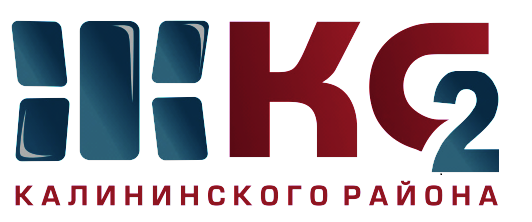 Проведение текущего ремонта общего имущества МКД по ООО "Жилкомсервис № 2  Калининского района"Проведение текущего ремонта общего имущества МКД по ООО "Жилкомсервис № 2  Калининского района"Проведение текущего ремонта общего имущества МКД по ООО "Жилкомсервис № 2  Калининского района"Проведение текущего ремонта общего имущества МКД по ООО "Жилкомсервис № 2  Калининского района"Проведение текущего ремонта общего имущества МКД по ООО "Жилкомсервис № 2  Калининского района"Проведение текущего ремонта общего имущества МКД по ООО "Жилкомсервис № 2  Калининского района"Проведение текущего ремонта общего имущества МКД по ООО "Жилкомсервис № 2  Калининского района"Проведение текущего ремонта общего имущества МКД по ООО "Жилкомсервис № 2  Калининского района"Проведение текущего ремонта общего имущества МКД по ООО "Жилкомсервис № 2  Калининского района"Проведение текущего ремонта общего имущества МКД по ООО "Жилкомсервис № 2  Калининского района"за период с 25.12.2017 по 29.12.2017за период с 25.12.2017 по 29.12.2017за период с 25.12.2017 по 29.12.2017за период с 25.12.2017 по 29.12.2017за период с 25.12.2017 по 29.12.2017за период с 25.12.2017 по 29.12.2017за период с 25.12.2017 по 29.12.2017за период с 25.12.2017 по 29.12.2017за период с 25.12.2017 по 29.12.2017за период с 25.12.2017 по 29.12.2017Адреса, где проводится текущий ремонтАдреса, где проводится текущий ремонтАдреса, где проводится текущий ремонтАдреса, где проводится текущий ремонтАдреса, где проводится текущий ремонтАдреса, где проводится текущий ремонтАдреса, где проводится текущий ремонтАдреса, где проводится текущий ремонтАдреса, где проводится текущий ремонтАдреса, где проводится текущий ремонткосметический ремонт лестничных клетокосмотр и ремонт фасадовобеспечение нормативного ТВРгерметизация стыков стеновых панелейремонт крышликвидация следов протечекустановка энергосберегающих технологийремонт квартир ветеранам ВОВ, инвалидов, малоимущих гражданпроверка внутриквартирного оборудованияУправляющая компания, ответственная за выполнении работ12345678910С. Ковалевской, д. 12 корп. 1 - 5 пар - в работеСеверный пр., д. 65 -  1 пар - в работеГражданский пр., д. 9-31/4 - удаление граффити с фасадов МКДГражданский пр., д. 78,82/1,82/2,31/1 Карпинского, д. 18, - изоляция трубопроводов системы ЦО и ГВС в подвальных помещенияхГражданский пр., д. 9-3/4, Тихорецкий пр., д. 1/1-7/3, Бутлерова, д. 14-30 - очистка крыш от снега и наледиХлопина, д. 9 корп. 3- 2 парСеверный пр., д. 61 корп. 1 - 4,5,6 пар установка энергосберегающих светильниковВавиловых, д. 15 корп. 1 установка окон ПВХ в парадныхГражданский пр., д. 17, 9/5 проверка внутриквартирного газового оборудованияООО "Жилкомсервис №2"